APPLICATION FORM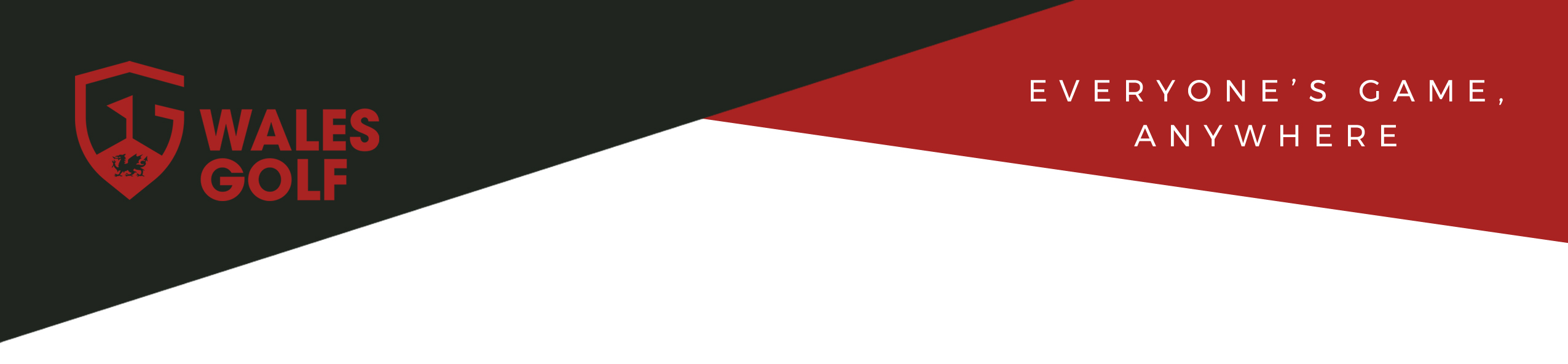 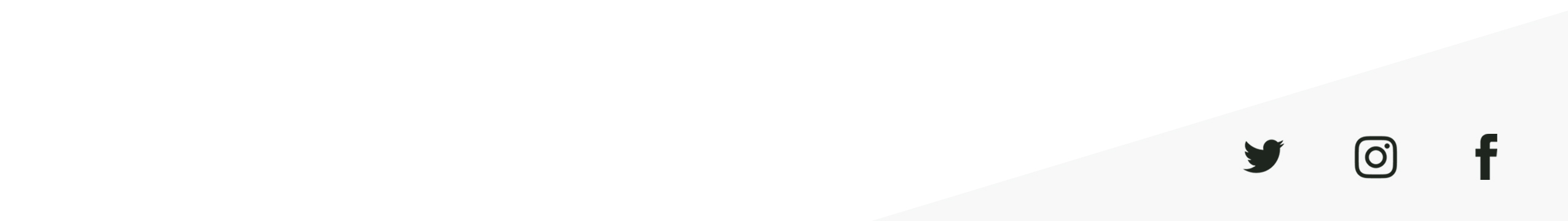 APPLICATION FOR EMPLOYMENT 	Reason For Applying I ;		Employment History P		Previous Employment/Career History 	List all your employment history, explaining any gaps. Secondary Education	Further and Higher Education	Other Qualifications/TrainingAdditional Information - Please provide any other details which you feel could support your application		Closing Date for Applications - The closing date for Applications is Monday 18th December 2019	Completed Applications - Please email a completed Application Form, Equality Form and a covering letter 	Linda Stokoe, Wales Golf, email: linda.stokoe@walesgolf.org  		Should you wish to post your Application Forms and Covering Letter, please mark the envelope   		‘Private & Confidential’ and send to:	Linda Stokoe, Wales Golf, Catsash, Newport, NP18 1JQPosition applied for:-Assistant Events Coordinator (Seasonal)Where did you see this vacancy advertised? PERSONAL DETAILSPERSONAL DETAILSTitle: Mrs   Mr Miss Ms Other  If other please state: __________________________Title: Mrs   Mr Miss Ms Other  If other please state: __________________________Surname: Forenames: Address:						Postcode:Address:						Postcode:National Insurance Number: Telephone (home): ______________________(Mobile):	_________________________(Work):		_________________________Email Address: Are you entitled to work in the United Kingdom?		Yes 		No (Please note:  you may need to provide proof if you are offered the post) Are you entitled to work in the United Kingdom?		Yes 		No (Please note:  you may need to provide proof if you are offered the post) Have you any criminal convictions that have not been spent? 	Yes 	No If ‘Yes’, please state: (Please note:  we will be required to carry out DBS checks for this post)Have you any criminal convictions that have not been spent? 	Yes 	No If ‘Yes’, please state: (Please note:  we will be required to carry out DBS checks for this post)REFERENCESPlease note:  referees will only be contacted when an offer of employment has been madeREFERENCESPlease note:  referees will only be contacted when an offer of employment has been madePresent/Most Recent EmployerPresent/Most Recent EmployerName: Name: Address/Department: 						Postcode: Address/Department: 						Postcode: Tel No.:Position: Email Address:Position: Previous Employer or Other Relevant PersonPrevious Employer or Other Relevant PersonName: Name: Address:						Postcode: Address:						Postcode: Tel No.:Position:Email Address:Position:Post applied for: Administration Officer, ChampionshipsLocation:Wales Golf Offices, Catsash, Newport, Gwent, NP18 1JQName and address of current/most recent employer:Name and address of current/most recent employer:Position held: Position held: Salary: Benefits: Dates of employment:     From:       /       /          To:       /       /      Dates of employment:     From:       /       /          To:       /       /      Summary of duties: (please continue on separate sheet(s) if necessary)Summary of duties: (please continue on separate sheet(s) if necessary)Reasons for leaving:Reasons for leaving:What notice period is required by your current employer? What notice period is required by your current employer? DatesFrom - ToEmployers Name and AddressPositionSalaryReasons for LeavingDutiesDutiesDutiesDutiesDutiesDatesFrom - ToEmployers Name and AddressPositionSalaryReasons for LeavingDutiesDutiesDutiesDutiesDutiesDatesFrom - ToEmployers Name and AddressPositionSalaryReasons for LeavingDutiesDutiesDutiesDutiesDutiesDatesFrom - ToEmployers Name and AddressPositionSalaryReasons for LeavingDutiesDutiesDutiesDutiesDutiesDatesFrom - ToEmployers Name and AddressPositionSalaryReasons for LeavingDutiesDutiesDutiesDutiesDutiesDatesFrom - ToEmployers Name and AddressPositionSalaryReasons for LeavingDutiesDutiesDutiesDutiesDutiesSchool/College AttendedQualifications and SubjectGrade AttainedDate Attainede.g. Pontypool CollegeA-level MathsCJune 1988College/University AttendedQualifications and SubjectGrade AttainedDate AttainedInclude details of membership of any professional bodies/institutions or any other qualifications.Include details of relevant, job related courses in excess attended in the last 2 years.Do you hold a current Driving Licence? (please tick)Full 	Provisional 	No Licence 